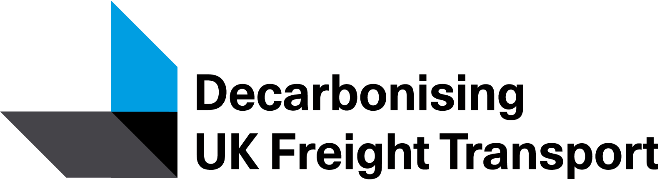 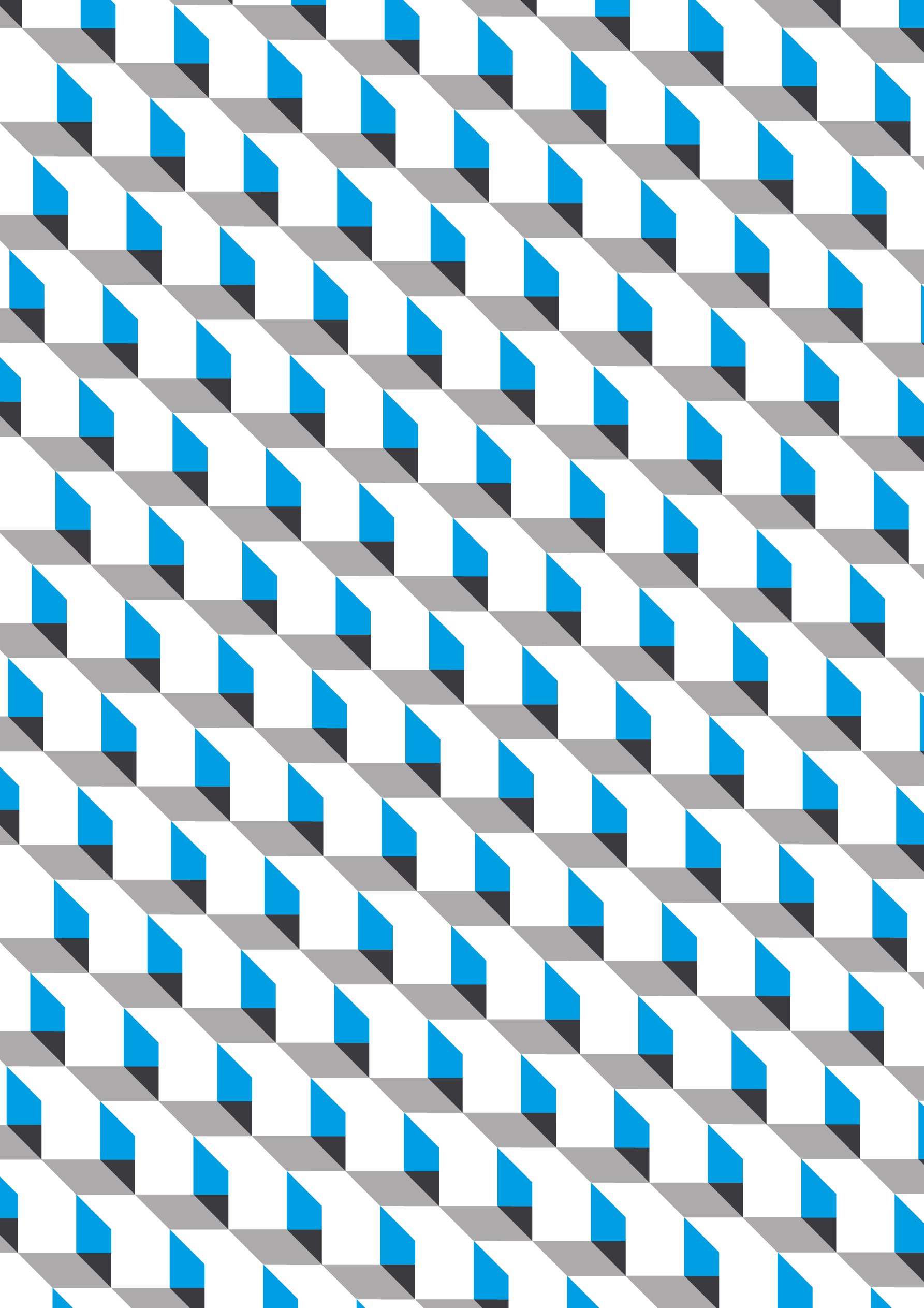 Decarbonising UK Freight Transport Small research project funding application formApplicant details GDPRThis application will be stored by University College London. By submitting it, you acknowledge that the information you provide will be transferred to University College London for processing. All information will be held safely and in compliance with GDPR and the Equality Act 2010. The Decarbonising UK Freight Transport team will use this information to select research projects for funding. You can ask us to delete your data at any time by emailing decarbonisingfreight@ucl.ac.uk. Please note that without this data, we will be unable to process your application and so your application will be withdrawn. Please note all your responses to the sections should adhere strictly to the word limits, this includes references and footnotes where applicable – points will be deducted for exceeding the word count.Project details Please see the call outline for guidance on how your answers to the following questions will be reviewed. There are six criteria that your answers will be judged against, please refer to these when completing this form. Any graphs, charts, timetables or diagrams can be appended as a separate document if preferred.Project budget (for panel review)Costings should be provided or checked by your University / Faculty research office to ensure accuracy. If you have not done so already, please inform your administrative colleagues of your intention to submit this application. Indexation will be applied upon award. Please do not include indexation in the costing below.ChecklistThe deadline for submission of applications is 16.00, 7th May 2021.Submissions should be sent to this email address: decarbonisingfreight@ucl.ac.ukIf you are submitting your authorised application as a PDF, please also include a completed WORD version in your submission.Project titleLead applicant nameOrganisationContactPhone:Email:Principal investigator name (if different)OrganisationContactPhone:Email:Co-Investigator names and organisationsAdministrative contactContactPhone:Email:Project partners names and organisations if applicableIf you have secured matched funding please state the value and sourceDo you know anyone on the Decarbonising UK Freight Transport Strategy board? Please provide details if so.By submitting this application I agree:For Decarbonising UK Freight Transport to process the data provided;To provide a report within 1 month of completion, indicating how the funding was used, what the outcomes are, and listing the funding application(s) the project has supported.By submitting this application I agree:For Decarbonising UK Freight Transport to process the data provided;To provide a report within 1 month of completion, indicating how the funding was used, what the outcomes are, and listing the funding application(s) the project has supported.Applicant signatureInstitutional authorisationDate of submissionProject titleWhich one of the two research questions are you applying for? Please refer to the theme specific research questions on page 8-9.Theme 1 and 3 or Theme 4 and 5 (delete as appropriate)Abstract. Max. 200 words.For publication on our website, please use plain English.Track record and reasons for application. Max 300 words.Provide the relevant expertise of the proposed research team and also provide the motivations of why an application has been made to this call, e.g. focussing on the benefits to applicant’s career from a successful application.Description of the proposed research. Max. 1,500 words (including references & footnotes)State the objectives of the research and how this fits the aims and scope of the call, network and theme. This section should include an understanding of the research questions, statement of the research methods that will be used to answer the research question and the expected outcomes and how will you measure the impact of the project. These should be in sufficient detail to allow reviewers to assess its quality, novelty, ambition and value for money.Justification of resources. Max. 500 wordsProvide a narrative description of the need for the resources requested in the project budgetWork plan. Max. 500 words.A Gantt chart can be appended.Stakeholder engagement - Who are the stakeholders relevant to this project and how will you engage with them? If there are project partners who are they and what is their role? Max. 300 words. Please attach any letters of support. What are the possible risks in the project and how can they be managed? Max. 300 wordsCosted at 100% fEC (£)Awarded at 80% fEC (£)Directly Allocated CostsDirectly Allocated CostsDirectly Allocated CostsInvestigatorsEstatesOther Directly AllocatedIndirect CostsDirectly Incurred CostsDirectly Incurred CostsDirectly Incurred CostsStaffTravel and subsistenceConsumablesOther Directly Incurred (please state type of cost)Total RequestedDates for Funding (Indicative)Dates for Funding (Indicative)StartEndApplication form completedProposal is led by a University and authorisation to apply has been confirmedProject duration does not exceed the stated limits (see call outline)All staff requested for the project are named Budget does not exceed the stated limits (see pages 8 and 9 in the call outline)Letters of support received (if applicable)